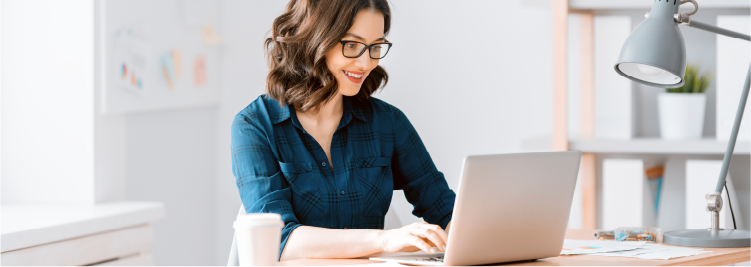 imię i nazwiskoCurriculum Vitae [Po wypełnieniu CV, usuń zawartość tego i innych nawiasów z instrukacjami i zapisz plik w formacie PDF!]Wstaw własne zdjęcie do pola powyżej. Wybierz pole powyżej 
i pozycję „Format obrazu” z menu górnego. Wybierz pozycję „Zmień obraz”, a następnie „Z urządzenia”. Przejdź na komputerze do odpowiedniego obrazu. Kliknij przycisk ok, aby wstawić wybrane zdjęcie. 
Po wstawieniu zdjęcia, wybierz je ponownie. Przejdź do menu „Format obrazu”. Kliknij strzałkę w dół poniżej polecenia „Przytnij” i wybierz pozycję „Wypełnij” z listy. Spowoduje 
to automatyczne dostosowanie zdjęcia w celu jego przycięcia. 
Aby odpowiednio umieścić zdjęcie, możesz je kliknąć i przeciągnąć.Po dodaniu zdjęcia usuń ten tekst 
i napisz tu coś o sobie. Daj się nam poznać!data urodzenia:DD.MM.RRRR111-222-333ADRES:UL.PRZYKŁADOWA 3XX-XXX MIEJSCOWOŚĆ ADRES E-MAIL:zainteresowaniaZainteresowanie nr 1Zainteresowanie nr 2Zainteresowanie nr 3Zainteresowanie nr 4wykształcenie, kursy, certyfikaty – [do][Kierunek/specjalizacja]Doświadczenie zawodowe[Nazwa firmy] – [do][Stanowisko, obowiązki]umiejętności (aby edytować wartości procentowe kliknij na wykres prawym przyciskiem myszy i wybierz z listy „edytuj dane”. obok umiejętnośći dodatkowo wpisz słownie poziom zaawansowania. po wypełnieniu cv, usuń zawartość tego nawiasu.)